+                                                                        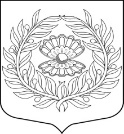                                                            Администрация                                                                                                     
                                                муниципального образования
                                           «Нежновское сельское поселение»
                                              муниципального образования 
                                   «Кингисеппский муниципальный район» 
                                                   Ленинградской области                                                                                                                                ПОСТАНОВЛЕНИЕ. 31.05.2021                                                                                          №  52Об определении управляющей организации, временно исполняющей обязанности по управлению многоквартирными домамиВ целях недопущения нарушения прав граждан и создания угрозы проживания в многоквартирных домах на территории МО «Нежновское сельское поселение», в соответствии со статьей 161 Жилищного Кодекса Российской Федерации, Правилами определения управляющей организации для управления многоквартирным домом, в отношении которого собственниками помещений в многоквартирном доме не выбран способ управления таким домом или выбранный способ управления не реализован, не определена управляющая организация, утвержденными постановлением Правительства Российской Федерации от 21.12.2018 № 1616, Постановлением Администрации МО «Нежновское сельское поселение» от 21.04.2021 № 41 «Об утверждении перечня управляющих организаций для управления многоквартирным домом на территории                                                                                                             МО «Нежновское сельское поселение», в отношении которого собственниками помещений  в многоквартирном доме не выбран способ управления таким домом или выбранный способ управления не реализован, не определена управляющая организация»,ПОСТАНОВЛЯЮ:Определить ООО «Сити Сервис» (ИНН 4726002654, ОГРН 1164704058067) управляющей организацией для осуществления управления многоквартирными домами, согласно адресному списку многоквартирных домов (Приложение № 1).ООО «Сити Сервис» с 01.06.2021 до определения результатов конкурса по отбору управляющих организаций для управления многоквартирными домами в соответствии с Постановлением Правительства Российской Федерации от 06.02.2006 № 75 «О порядке проведения органом местного самоуправления открытого конкурса по отбору управляющей организации для управления многоквартирным домом», осуществлять управление многоквартирными домами, согласно адресному списку многоквартирных домов (Приложение № 1).Определить перечень работ и услуг, выполняемый управляющей организацией, а также размер платы за содержание жилого помещения, согласно Приложению № 2 к настоящему постановлению.Администрации МО «Нежновское сельское поселение»:Направить копию настоящего постановления в течение одного рабочего дня после даты его принятия в орган исполнительной власти субъекта Российской Федерации, осуществляющей региональный государственный жилищный надзор.Обеспечить в течение пяти рабочих дней после даты принятия настоящего постановления размещение его на информационных стендах, расположенных в подъездах многоквартирных домов, согласно адресному списку многоквартирных домов (Приложение № 1).В течение одного рабочего дня после даты принятия настоящего постановления разместить его в государственной информационной системе жилищно-коммунального хозяйства.Опубликовать настоящее постановление в официальных средствах массовой информации и разместить на официальном сайте МО «Нежновское сельское поселение»Настоящее постановление вступает в силу со дня его подписания.Контроль за исполнением настоящего постановления оставляю за собой.Глава администрации   МО «Нежновское сельское поселение»                                          Приложение №1 к постановлению Администрации МО «Нежновское сельское поселение»                                                                                                                     от 28.05.2021 № 52Перечень многоквартирных домов, в отношении которых собственниками помещений в многоквартирном доме не выбран способ управления такими домами или выбранный способ управления не реализован, не определенауправляющая организация.Ленинградская область, Кингисеппский район, д. Нежново, дом № 1Ленинградская область, Кингисеппский район, д. Нежново, дом № 2Ленинградская область, Кингисеппский район, д. Вассакара, дом № 23Ленинградская область, Кингисеппский район, д.Большое Стремление,   ул.       Озёрная, дом № 57   5.Ленинградская область, Кингисеппский район, д. Пейпия, ул. Копанское озеро, дом № 1        6.Ленинградская область, Кингисеппский район, д. Пейпия, ул. Копанское озеро, дом № 2        7. Ленинградская область, Кингисеппский район, д. Пейпия, ул. Копанское озеро, дом № 3                                                                                                                                                                                         Приложение № 2 к постановлению                                                                                                                                                                 Администрации МО «Нежновское сельское поселение»                                                                                                                                                                                                                   от 28.05.2021 № 52Перечень и периодичность работ и услуг по содержанию и ремонту общего имущества помещений в многоквартирном доме, включающий размер платы за содержание и ремонт жилого помещения                                                                                                                                                                                         Приложение № 2 к постановлению                                                                                                                                                                 Администрации МО «Нежновское сельское поселение»                                                                                                                                                                                                                   от 28.05.2021 № 52Перечень и периодичность работ и услуг по содержанию и ремонту общего имущества помещений в многоквартирном доме, включающий размер платы за содержание и ремонт жилого помещения                                                                                                                                                                                         Приложение № 2 к постановлению                                                                                                                                                                 Администрации МО «Нежновское сельское поселение»                                                                                                                                                                                                                   от 28.05.2021 № 52Перечень и периодичность работ и услуг по содержанию и ремонту общего имущества помещений в многоквартирном доме, включающий размер платы за содержание и ремонт жилого помещения                                                                                                                                                                                         Приложение № 2 к постановлению                                                                                                                                                                 Администрации МО «Нежновское сельское поселение»                                                                                                                                                                                                                   от 28.05.2021 № 52Перечень и периодичность работ и услуг по содержанию и ремонту общего имущества помещений в многоквартирном доме, включающий размер платы за содержание и ремонт жилого помещения                                                                                                                                                                                         Приложение № 2 к постановлению                                                                                                                                                                 Администрации МО «Нежновское сельское поселение»                                                                                                                                                                                                                   от 28.05.2021 № 52Перечень и периодичность работ и услуг по содержанию и ремонту общего имущества помещений в многоквартирном доме, включающий размер платы за содержание и ремонт жилого помещения                                                                                                                                                                                         Приложение № 2 к постановлению                                                                                                                                                                 Администрации МО «Нежновское сельское поселение»                                                                                                                                                                                                                   от 28.05.2021 № 52Перечень и периодичность работ и услуг по содержанию и ремонту общего имущества помещений в многоквартирном доме, включающий размер платы за содержание и ремонт жилого помещения                                                                                                                                                                                         Приложение № 2 к постановлению                                                                                                                                                                 Администрации МО «Нежновское сельское поселение»                                                                                                                                                                                                                   от 28.05.2021 № 52Перечень и периодичность работ и услуг по содержанию и ремонту общего имущества помещений в многоквартирном доме, включающий размер платы за содержание и ремонт жилого помещения                                                                                                                                                                                         Приложение № 2 к постановлению                                                                                                                                                                 Администрации МО «Нежновское сельское поселение»                                                                                                                                                                                                                   от 28.05.2021 № 52Перечень и периодичность работ и услуг по содержанию и ремонту общего имущества помещений в многоквартирном доме, включающий размер платы за содержание и ремонт жилого помещения                                                                                                                                                                                         Приложение № 2 к постановлению                                                                                                                                                                 Администрации МО «Нежновское сельское поселение»                                                                                                                                                                                                                   от 28.05.2021 № 52Перечень и периодичность работ и услуг по содержанию и ремонту общего имущества помещений в многоквартирном доме, включающий размер платы за содержание и ремонт жилого помещения                                                                                                                                                                                         Приложение № 2 к постановлению                                                                                                                                                                 Администрации МО «Нежновское сельское поселение»                                                                                                                                                                                                                   от 28.05.2021 № 52Перечень и периодичность работ и услуг по содержанию и ремонту общего имущества помещений в многоквартирном доме, включающий размер платы за содержание и ремонт жилого помещения                                                                                                                                                                                         Приложение № 2 к постановлению                                                                                                                                                                 Администрации МО «Нежновское сельское поселение»                                                                                                                                                                                                                   от 28.05.2021 № 52Перечень и периодичность работ и услуг по содержанию и ремонту общего имущества помещений в многоквартирном доме, включающий размер платы за содержание и ремонт жилого помещения                                                                                                                                                                                         Приложение № 2 к постановлению                                                                                                                                                                 Администрации МО «Нежновское сельское поселение»                                                                                                                                                                                                                   от 28.05.2021 № 52Перечень и периодичность работ и услуг по содержанию и ремонту общего имущества помещений в многоквартирном доме, включающий размер платы за содержание и ремонт жилого помещения                                                                                                                                                                                         Приложение № 2 к постановлению                                                                                                                                                                 Администрации МО «Нежновское сельское поселение»                                                                                                                                                                                                                   от 28.05.2021 № 52Перечень и периодичность работ и услуг по содержанию и ремонту общего имущества помещений в многоквартирном доме, включающий размер платы за содержание и ремонт жилого помещения                                                                                                                                                                                         Приложение № 2 к постановлению                                                                                                                                                                 Администрации МО «Нежновское сельское поселение»                                                                                                                                                                                                                   от 28.05.2021 № 52Перечень и периодичность работ и услуг по содержанию и ремонту общего имущества помещений в многоквартирном доме, включающий размер платы за содержание и ремонт жилого помещения№ппРаботаИзмерительКол-во ед. изм.Перио- дичность в годТруд. ресурсы, руб.Матер. ресурсы, руб.Маш. мех., руб.Накл. расходы, руб.Прибыль, руб.Расходы на управ., руб.Стоимость, руб.Стоимость на кв.м. в мес., руб.Стоимость на кв.м. в мес., руб.1.2-этажный жилойдом с отоплением, ХВС, с канализацией, без ГВС «д. Пейпия, ул. Копанское озеро, дом №1, дом №2, дом №31.2-этажный жилойдом с отоплением, ХВС, с канализацией, без ГВС «д. Пейпия, ул. Копанское озеро, дом №1, дом №2, дом №31.2-этажный жилойдом с отоплением, ХВС, с канализацией, без ГВС «д. Пейпия, ул. Копанское озеро, дом №1, дом №2, дом №31.2-этажный жилойдом с отоплением, ХВС, с канализацией, без ГВС «д. Пейпия, ул. Копанское озеро, дом №1, дом №2, дом №31.2-этажный жилойдом с отоплением, ХВС, с канализацией, без ГВС «д. Пейпия, ул. Копанское озеро, дом №1, дом №2, дом №31.2-этажный жилойдом с отоплением, ХВС, с канализацией, без ГВС «д. Пейпия, ул. Копанское озеро, дом №1, дом №2, дом №31.2-этажный жилойдом с отоплением, ХВС, с канализацией, без ГВС «д. Пейпия, ул. Копанское озеро, дом №1, дом №2, дом №31.2-этажный жилойдом с отоплением, ХВС, с канализацией, без ГВС «д. Пейпия, ул. Копанское озеро, дом №1, дом №2, дом №31.2-этажный жилойдом с отоплением, ХВС, с канализацией, без ГВС «д. Пейпия, ул. Копанское озеро, дом №1, дом №2, дом №31.2-этажный жилойдом с отоплением, ХВС, с канализацией, без ГВС «д. Пейпия, ул. Копанское озеро, дом №1, дом №2, дом №3Общ. площ.,кв.м.Общ. площ.,кв.м.521,00521,00Внутридомовое инженерное оборудование и технические устройстваВнутридомовое инженерное оборудование и технические устройстваВнутридомовое инженерное оборудование и технические устройстваВнутридомовое инженерное оборудование и технические устройстваВнутридомовое инженерное оборудование и технические устройстваВнутридомовое инженерное оборудование и технические устройстваВнутридомовое инженерное оборудование и технические устройстваВнутридомовое инженерное оборудование и технические устройстваВнутридомовое инженерное оборудование и технические устройстваВнутридомовое инженерное оборудование и технические устройстваВнутридомовое инженерное оборудование и технические устройстваВнутридомовое инженерное оборудование и технические устройстваВнутридомовое инженерное оборудование и технические устройстваВнутридомовое инженерное оборудование и технические устройстваВнутридомовое инженерное оборудование и технические устройства1Осмотр территории вокруг здания и фундамента1000 кв.м. общей площади0,1217,020,000,0015,361,782,8937,060,010,012Осмотр всех элементов кровель из штучных материалов, водостоков1000 кв.м. кровли0,120,050,000,000,050,010,010,110,000,003Осмотр водопровода, канализации и горячего водоснабжения100 квартир0,1223 552,140,000,003 204,03371,59603,867 731,631,241,244Промывка участка водопровода100 куб.м. здания2,0082861,870,000,00777,4090,16146,521 875,950,300,305Прочистка канализационного лежака100 м канализационного лежака117 143,931 162,540,006 443,83811,271 214,4716 776,042,682,686Проверка исправности  канализационных  вытяжек1000 кв.м. общей площади121 833,410,000,001 653,74191,79311,683 990,630,640,647Проведение технических осмотров и устранение незначительных неисправностей в системе вентиляции1000 кв.м. общей площади0,40231 105,550,000,00997,20115,65187,942 406,350,380,388Осмотр  электросети, арматуры, электрооборудования на лестничных клетках100 лестничных площадок124 440,180,000,004 005,04464,49754,839 664,531,551,559Проверка изоляции электропроводки и ее укрепление100 м224 365,272 362,580,003 937,47586,59742,1011 994,011,921,9210Проверка заземления оболочки электрокабеля100 м3,69723 227,680,000,002 911,37337,65548,717 025,401,121,1211Замеры сопротивления изоляции проводовизмерение 1         3,6972462,060,000,00416,7848,3478,551 005,730,160,1612Осмотр устройства системы центрального отопления в чердачных и подвальных помещениях1000 м2 осматриваемых помещений3,69727 295,700,000,006 580,73763,201 240,2715 879,902,542,5413Регулировка и наладка систем отопления1 здание121 746,110,000,001 574,99182,66296,843 800,600,610,6114Проверка на прогрев отопительных приборов с регулировкой100 м трубопровода36,971968,300,000,00873,41101,29164,612 107,620,340,3415Промывка трубопроводов системы центрального отопления до 50 мм10 м трубопровода (100 м3 здания)36,9717 477,140,000,006 744,38782,181 271,1116 274,822,602,6016Ликвидация воздушных пробок в стояке системы отопления100 стояков0,516 111,380,000,005 512,46639,311 038,9313 302,092,132,1317Устранение аварии на внутридомовых инженерных сетях при сроке эксплуатации многоквартирного дома от 31 до 50 лет1000 м2  общей площади жилых помещений, оборудованных газовыми плитами (в год для одной смены)0,40211 089,350,000,00982,59113,96185,192 371,090,380,38Итого по разделу:Итого по разделу:Итого по разделу:Итого по разделу:Итого по разделу:51 697,153 525,120,0046 630,835 601,928 788,52116 243,5518,5918,59Санитарное содержание мест общего пользования, благоустройство придомовой территории и прочие работыСанитарное содержание мест общего пользования, благоустройство придомовой территории и прочие работыСанитарное содержание мест общего пользования, благоустройство придомовой территории и прочие работыСанитарное содержание мест общего пользования, благоустройство придомовой территории и прочие работыСанитарное содержание мест общего пользования, благоустройство придомовой территории и прочие работыСанитарное содержание мест общего пользования, благоустройство придомовой территории и прочие работыСанитарное содержание мест общего пользования, благоустройство придомовой территории и прочие работыСанитарное содержание мест общего пользования, благоустройство придомовой территории и прочие работыСанитарное содержание мест общего пользования, благоустройство придомовой территории и прочие работыСанитарное содержание мест общего пользования, благоустройство придомовой территории и прочие работыСанитарное содержание мест общего пользования, благоустройство придомовой территории и прочие работыСанитарное содержание мест общего пользования, благоустройство придомовой территории и прочие работыСанитарное содержание мест общего пользования, благоустройство придомовой территории и прочие работыСанитарное содержание мест общего пользования, благоустройство придомовой территории и прочие работыСанитарное содержание мест общего пользования, благоустройство придомовой территории и прочие работы18Подметание лестничных площадок и маршей нижних трех этажей с предварительным их увлажнением (в доме без лифтов и мусоропровода)100 м2 убираемой  площади1,066529 148,5442,310,008 251,98959,361 555,2519 957,443,193,1919Мытье  лестничных площадок и маршей нижних трех этажей (в доме без лифтов и мусоропровода)100 м2  убираемой  площади1,066124 832,351 526,950,004 358,78589,49821,5012 129,081,941,9420Протирка пыли  с колпаков  светильников (в подвалах, на чердаках и лестничных клетках)100 шт.0,011218,131,850,0016,362,003,0841,420,010,0121Протирка пыли  с подоконников в помещениях общего  пользования100 м2 подоконников 0,25121 141,85143,130,001 029,95127,32194,122 636,370,420,4222Мытье и протирка дверей  в помещениях общего пользования100 м2 дверей0,25121 149,91335,040,001 037,22138,72195,492 856,380,460,4623Мытье и протирка оконных рам и переплетов в помещениях общего пользования100 м2 оконных рам0,25121 099,54334,970,00991,79133,45186,922 746,670,440,4424Мытье и протирка труднодоступных стекол в окнах  в помещениях общего пользования100 м2 окон11742,10308,440,00669,3794,59126,161 940,650,310,3125Влажная протирка перил лестниц (с моющим средством)100 кв.м. перил лестниц0,25523 965,851 149,670,003 577,19478,10674,199 845,011,571,5726Влажная протирка стен (с моющим средством)100 кв. м стен1123 056,361 061,240,002 756,84378,09519,587 772,111,241,2427Подметание в летний период  земельного участка с усовершенствованным покрытием 1 класса1 000 кв.м. территории0,2521 786,4088,060,001 611,34191,72303,693 981,200,640,6428Уборка газонов средней засоренности от листьев, сучьев, мусора100 000 кв.м. территории0,002123 616,2127,080,003 261,82379,78614,767 899,651,261,2629Стрижка газоновна 100 кв.м.13493,6192,15176,35445,2466,4083,911 357,660,220,2230Очистка опрокидывающихся урн от мусорана 100 урн0,0216,2310,240,005,611,211,0624,350,000,0031Сдвижка и подметание снега при отсутствии снегопада на придомовой территории с усовершенствованным покрытием 1 класса10 000 кв.м. территории0,11301,3112,880,00271,7832,2351,22669,420,110,1132Очистка кровли от снега, сбивание сосулек (при толщине слоя до 10 см)100 кв.м. кровли11348,710,000,00314,5336,4859,28758,990,120,1233Очистка кровли от мусора, листьев100 кв.м кровли11154,980,000,00139,7916,2126,35337,330,050,0534Уборка крыльца и площадки перед входом в подъезд (в холодный период года)100 кв.м0,05152472,6620,180,00426,3450,5580,351 050,080,170,1735Уборка крыльца и площадки перед входом в подъезд (в теплый период года)100 кв.м0,051104174,682,010,00157,5618,3829,70382,330,060,0636Очистка контейнерной площадки в холодный период100 кв.м0,51387,450,800,00349,4840,5865,87844,170,140,1437Дератизация чердаков и подвалов с применением зоокумарина1000 м2  обрабатываемых  помещений0,11122,239,610,00110,2513,3220,78276,190,040,0438Дезинсекция  подвалов1000 м2  обрабатываемых  помещений0,12174,17126,720,00157,1125,1929,61512,800,080,0839Работа удалена! Кoнсeрвация/рaскoнсeрвация системы отопления100 м трубопровода11384,516 498,060,00346,83397,6265,377 692,391,231,23Итого по разделу:Итого по разделу:Итого по разделу:Итого по разделу:Итого по разделу:33 577,7911 791,39176,3530 287,164 170,805 708,2285 711,7013,7113,71ИТОГО ПО СМЕТЕ:ИТОГО ПО СМЕТЕ:ИТОГО ПО СМЕТЕ:ИТОГО ПО СМЕТЕ:ИТОГО ПО СМЕТЕ:85 274,9415 316,51176,3576 918,009 772,7214 496,74201 955,2532,3032,30ИТОГО ПО СМЕТЕИТОГО ПО СМЕТЕИТОГО ПО СМЕТЕИТОГО ПО СМЕТЕИТОГО ПО СМЕТЕИТОГО ПО СМЕТЕИТОГО ПО СМЕТЕИТОГО ПО СМЕТЕИТОГО ПО СМЕТЕИТОГО ПО СМЕТЕИТОГО ПО СМЕТЕИТОГО ПО СМЕТЕИТОГО ПО СМЕТЕИТОГО ПО СМЕТЕТрудовые ресурсы, руб.:Трудовые ресурсы, руб.:85 274,9485 274,94Накладные расходы, руб.:Накладные расходы, руб.:Накладные расходы, руб.:76 918,0076 918,00Материальные ресурсы, руб.:Материальные ресурсы, руб.:15 316,5115 316,51Прибыль, руб.:Прибыль, руб.:Прибыль, руб.:9 772,729 772,72Машины/механизмы, руб.:Машины/механизмы, руб.:176,35176,35Расходы на управление, руб.:Расходы на управление, руб.:Расходы на управление, руб.:14 496,7414 496,74ИТОГО, руб.:ИТОГО, руб.:ИТОГО, руб.:201 955,25201 955,25№ппРаботаИзмерительКол-во ед. изм.Кол-во ед. изм.Перио- дичность в годТруд. ресурсы, руб.Матер. ресурсы, руб.Маш. мех., руб.Маш. мех., руб.Накл. расходы, руб.Прибыль, руб.Расходы на управ., руб.Расходы на управ., руб.Расходы на управ., руб.Стоимость, руб.Стоимость на кв.м. в мес., руб.Стоимость на кв.м. в мес., руб.2. 2-этажный жилой (д. Нежново. дом 1, Вассакара , дом 23, д. Большое Стремление , ул. Озёрная, дом 57) дом без отопления, без ХВС и ГВС, без канализации, без ВДГО2. 2-этажный жилой (д. Нежново. дом 1, Вассакара , дом 23, д. Большое Стремление , ул. Озёрная, дом 57) дом без отопления, без ХВС и ГВС, без канализации, без ВДГО2. 2-этажный жилой (д. Нежново. дом 1, Вассакара , дом 23, д. Большое Стремление , ул. Озёрная, дом 57) дом без отопления, без ХВС и ГВС, без канализации, без ВДГО2. 2-этажный жилой (д. Нежново. дом 1, Вассакара , дом 23, д. Большое Стремление , ул. Озёрная, дом 57) дом без отопления, без ХВС и ГВС, без канализации, без ВДГО2. 2-этажный жилой (д. Нежново. дом 1, Вассакара , дом 23, д. Большое Стремление , ул. Озёрная, дом 57) дом без отопления, без ХВС и ГВС, без канализации, без ВДГО2. 2-этажный жилой (д. Нежново. дом 1, Вассакара , дом 23, д. Большое Стремление , ул. Озёрная, дом 57) дом без отопления, без ХВС и ГВС, без канализации, без ВДГО2. 2-этажный жилой (д. Нежново. дом 1, Вассакара , дом 23, д. Большое Стремление , ул. Озёрная, дом 57) дом без отопления, без ХВС и ГВС, без канализации, без ВДГО2. 2-этажный жилой (д. Нежново. дом 1, Вассакара , дом 23, д. Большое Стремление , ул. Озёрная, дом 57) дом без отопления, без ХВС и ГВС, без канализации, без ВДГО2. 2-этажный жилой (д. Нежново. дом 1, Вассакара , дом 23, д. Большое Стремление , ул. Озёрная, дом 57) дом без отопления, без ХВС и ГВС, без канализации, без ВДГО2. 2-этажный жилой (д. Нежново. дом 1, Вассакара , дом 23, д. Большое Стремление , ул. Озёрная, дом 57) дом без отопления, без ХВС и ГВС, без канализации, без ВДГО2. 2-этажный жилой (д. Нежново. дом 1, Вассакара , дом 23, д. Большое Стремление , ул. Озёрная, дом 57) дом без отопления, без ХВС и ГВС, без канализации, без ВДГО2. 2-этажный жилой (д. Нежново. дом 1, Вассакара , дом 23, д. Большое Стремление , ул. Озёрная, дом 57) дом без отопления, без ХВС и ГВС, без канализации, без ВДГО2. 2-этажный жилой (д. Нежново. дом 1, Вассакара , дом 23, д. Большое Стремление , ул. Озёрная, дом 57) дом без отопления, без ХВС и ГВС, без канализации, без ВДГО2. 2-этажный жилой (д. Нежново. дом 1, Вассакара , дом 23, д. Большое Стремление , ул. Озёрная, дом 57) дом без отопления, без ХВС и ГВС, без канализации, без ВДГО2. 2-этажный жилой (д. Нежново. дом 1, Вассакара , дом 23, д. Большое Стремление , ул. Озёрная, дом 57) дом без отопления, без ХВС и ГВС, без канализации, без ВДГО2. 2-этажный жилой (д. Нежново. дом 1, Вассакара , дом 23, д. Большое Стремление , ул. Озёрная, дом 57) дом без отопления, без ХВС и ГВС, без канализации, без ВДГО2. 2-этажный жилой (д. Нежново. дом 1, Вассакара , дом 23, д. Большое Стремление , ул. Озёрная, дом 57) дом без отопления, без ХВС и ГВС, без канализации, без ВДГО2. 2-этажный жилой (д. Нежново. дом 1, Вассакара , дом 23, д. Большое Стремление , ул. Озёрная, дом 57) дом без отопления, без ХВС и ГВС, без канализации, без ВДГОКонструктивные элементыКонструктивные элементыКонструктивные элементыКонструктивные элементыКонструктивные элементыКонструктивные элементыКонструктивные элементыКонструктивные элементыКонструктивные элементы1Усиление фундаментов цементацией100 м3 фундамента100 м3 фундамента0,20,11 213,976 469,7319,0619,061 095,00483,88206,37206,37206,379 488,011,561,562Восстановление (ремонт) отмостки100 м2 отмостки100 м2 отмостки0,20,2290,142 343,890,000,00261,70159,2749,3249,3249,323 104,320,510,513Ремонт поверхности кирпичных стен без  расшивки швов и толщиной заделки до 1/2 кирпича100 м2 отремонтированной поверхности100 м2 отремонтированной поверхности0,20,2444,372 402,30505,54505,54400,82206,4275,5475,5475,544 034,990,660,664Заделка борозд в кирпичных стенах с сечением борозд  в кирпичах 1х0,5100 м борозды100 м борозды0,20,2392,872 125,07122,97122,97354,37164,7466,7966,7966,793 226,810,530,535Утепление промерзающих углов зданий и стыков панелей со стороны помещения1 м стыка1 м стыка100,2285,84871,160,000,00257,8377,8248,5948,5948,591 541,230,250,256Заделка и герметизация швов и стыков в местах примыкания балконных плит к стенамна 10 м шва (стыка)на 10 м шва (стыка)10,260,0564,790,000,0054,179,8510,2110,2110,21199,050,030,037Оштукатуривание  участков с обнаженной арматурой и закладными деталями бетонных  стен100 м2 отремонтированной поверхности100 м2 отремонтированной поверхности10,26 218,571 379,630,000,005 609,15726,401 057,161 057,161 057,1614 990,912,462,468Восстановление (ремонт) гидроизоляции балконов, лоджий (при площади балкона до 5 кв.м) с помощью перфоратора100 кв.м.100 кв.м.0,050,2462,722 300,770,000,00417,37174,9578,6678,6678,663 434,470,560,569Ремонт гидроизоляции козырьков100 кв.м.100 кв.м.0,050,22 553,68447,600,000,002 303,42291,76434,13434,13434,136 030,590,990,9910Антисептирование древесины  маслянистыми антисептиками100 м2 обработанной поверхности100 м2 обработанной поверхности20,2619,002 899,810,000,00558,33224,24105,23105,23105,234 406,610,720,7211Заделка выбоин в цементных полахкв.м.кв.м.100,2414,70270,090,000,00374,0658,2470,5070,5070,501 187,590,190,1912Заделка трещин, отверстий в кирпичных перегородках цементным раствором10 м трещин10 м трещин10,2124,4615,220,000,00112,2613,8621,1621,1621,16286,950,050,0513Восстановление (ремонт) окрасочной гидроизоляции перегородок 1 м2 окрасочной поверхности  1 м2 окрасочной поверхности 10,213,7527,720,000,0012,402,962,342,342,3459,180,010,0114Укрепление слабодержащихся кирпичей 1 м2  отремонтированной поверхности  1 м2  отремонтированной поверхности 10,2204,29116,970,000,00184,2727,8034,7334,7334,73568,070,090,0915Постановка заплат на покрытия из кровельной стали, при размере заплат 1/4 листа100 заплат100 заплат0,111 178,62443,050,000,001 063,12147,66200,37200,37200,373 032,820,500,5016Промазка свищей в покрытии из кровельной стали1000 свищей1000 свищей0,31554,05212,620,000,00499,7669,6594,1994,1994,191 430,270,230,2317Смена вентиляционной решетки10 решеток10 решеток10,2187,71493,680,000,00169,3146,7931,9131,9131,91929,390,150,1518Прочистка засоренных вентиляционных каналов10 м канала10 м канала10,278,5724,130,000,0070,879,5513,3613,3613,36196,480,030,0319Укрепление наличников дверных проемов1 п.м. наличника1 п.м. наличника10,22,620,150,000,002,360,280,450,450,455,860,000,0020Смена ручки дверной1 ручка1 ручка10,26,5523,360,000,005,911,971,111,111,1138,890,010,0121Ремонт подоконных досок1 м подоконной доски1 м подоконной доски40,287,3152,680,000,0078,7512,0314,8414,8414,84245,600,040,0422Смена оконных петель при одной сменяемой петле в створке10 петель10 петель0,40,286,8321,610,000,0078,3210,2714,7614,7614,76211,790,030,0323Смена наличников оконных проемов из мягкой древесины с укреплением шурупами1 п.м. наличника1 п.м. наличника10,29,1711,290,000,008,271,581,561,561,5631,860,010,0124Укрепление наличников оконных проемов1 п.м. наличника1 п.м. наличника10,22,620,150,000,002,360,280,450,450,455,860,000,0025Временная замена разбитого стекла фанерой10 кв.м.10 кв.м.10,2120,88646,990,000,00109,0448,2320,5520,5520,55945,690,160,1626Смена ручки оконной100 ручек100 ручек0,040,226,1986,650,000,0023,627,514,454,454,45148,430,020,0227Смена задвижки100 задвижек100 задвижек0,040,267,6838,730,000,0061,059,2111,5111,5111,51188,180,030,0328Простая масляная окраска оконных рам100 кв.м.100 кв.м.0,20,2625,58117,850,000,00564,2771,92106,35106,35106,351 485,960,240,2429Восстановление (ремонт) дверных и оконных откосов в каменных стенах1 кв.м. откоса1 кв.м. откоса10,248,20120,910,000,0043,4811,698,198,198,19232,480,040,0430Ремонт металлических косоуров  с применением дуговой сварки1 балка1 балка10,29,87124,850,200,208,907,911,681,681,68153,410,030,0331Укрепление стоек металлических решеток ограждения  лестниц и площадок100 укрепляемых  стоек100 укрепляемых  стоек10,2960,36533,350,000,00866,24129,80163,26163,26163,262 653,010,440,4432Заделка трещин и мелких выбоин100 мест100 мест10,21 865,57147,080,000,001 682,75203,25317,15317,15317,154 215,790,690,6933Окрашивание масляными составами деревянных поручней100  м поручня100  м поручня10,2514,07120,030,000,00463,6960,3887,3987,3987,391 245,560,200,20Итого по разделу:Итого по разделу:Итого по разделу:Итого по разделу:Итого по разделу:Итого по разделу:19 730,8624 953,89647,77647,7717 797,233 472,143 354,253 354,253 354,2569 956,1411,4811,48Внутридомовое инженерное оборудование и технические устройстваВнутридомовое инженерное оборудование и технические устройстваВнутридомовое инженерное оборудование и технические устройстваВнутридомовое инженерное оборудование и технические устройстваВнутридомовое инженерное оборудование и технические устройстваВнутридомовое инженерное оборудование и технические устройстваВнутридомовое инженерное оборудование и технические устройстваВнутридомовое инженерное оборудование и технические устройстваВнутридомовое инженерное оборудование и технические устройства34Визуальная проверка (осмотр) газового оборудования1 оборудование1 оборудование119,870,000,000,008,901,031,681,681,6821,480,000,0035Осмотр территории вокруг здания и фундамента1000 кв.м. общей площади1000 кв.м. общей площади1185,120,000,000,0076,788,9014,4714,4714,47185,280,030,0336Осмотр кирпичных и железобетонных стен, фасадов1000 кв.м. общей площади1000 кв.м. общей площади11678,800,000,000,00612,2871,01115,40115,40115,401 477,480,240,2437Осмотр железобетонных перекрытий1000 кв.м. полов1000 кв.м. полов11337,950,000,000,00304,8335,3557,4557,4557,45735,580,120,1238Осмотр внутренней отделки стен1000 кв.м. общей площади1000 кв.м. общей площади11986,710,000,000,00890,01103,22167,74167,74167,742 147,670,350,3539Осмотр заполнения дверных и оконных проемов1000 кв.м. общей площади1000 кв.м. общей площади11740,030,000,000,00667,5177,41125,81125,81125,811 610,760,260,2640Осмотр всех элементов стальных кровель, водостоков1000 кв.м. кровли1000 кв.м. кровли11740,030,000,000,00667,5177,41125,81125,81125,811 610,760,260,2641Проведение технических осмотров и устранение незначительных неисправностей в системе вентиляции1000 кв.м. общей площади1000 кв.м. общей площади11916,710,000,000,00826,8795,90155,84155,84155,841 995,310,330,3342Осмотр  электросети, арматуры, электрооборудования на лестничных клетках100 лестничных площадок100 лестничных площадок112 220,090,000,000,002 002,52232,24377,42377,42377,424 832,270,790,7943Устранение аварии на внутридомовых инженерных сетях при сроке эксплуатации многоквартирного дома от 51 до 70 лет1000 м2  общей площади жилых помещений, не оборудованных газовыми плитами (в год для одной смены)1000 м2  общей площади жилых помещений, не оборудованных газовыми плитами (в год для одной смены)0,28732 045,620,000,000,001 845,15213,99347,76347,76347,764 452,520,730,73Итого по разделу:Итого по разделу:Итого по разделу:Итого по разделу:Итого по разделу:Итого по разделу:8 760,920,000,000,007 902,35916,481 489,361 489,361 489,3619 069,113,133,13Санитарное содержание мест общего пользования, благоустройство придомовой территории и прочие работыСанитарное содержание мест общего пользования, благоустройство придомовой территории и прочие работыСанитарное содержание мест общего пользования, благоустройство придомовой территории и прочие работыСанитарное содержание мест общего пользования, благоустройство придомовой территории и прочие работыСанитарное содержание мест общего пользования, благоустройство придомовой территории и прочие работыСанитарное содержание мест общего пользования, благоустройство придомовой территории и прочие работыСанитарное содержание мест общего пользования, благоустройство придомовой территории и прочие работыСанитарное содержание мест общего пользования, благоустройство придомовой территории и прочие работыСанитарное содержание мест общего пользования, благоустройство придомовой территории и прочие работы44Подметание лестничных площадок и маршей нижних трех этажей с предварительным их увлажнением (в доме без лифтов и мусоропровода)100 м2 убираемой  площади100 м2 убираемой  площади1528 582,1239,690,000,007 741,07899,961 458,961 458,961 458,9618 721,803,073,0745Мытье  лестничных площадок и маршей нижних трех этажей (в доме без лифтов и мусоропровода)100 м2  убираемой  площади100 м2  убираемой  площади15219 643,726 207,090,000,0017 718,632 396,323 339,433 339,433 339,4349 305,198,098,0946Протирка пыли  с колпаков  светильников (в подвалах, на чердаках и лестничных клетках)100 шт.100 шт.1121 813,27184,860,000,001 635,57199,85308,26308,26308,264 141,800,680,6847Протирка пыли  с подоконников в помещениях общего  пользования100 м2 подоконников 100 м2 подоконников 1124 567,42572,520,000,004 119,81509,29776,46776,46776,4610 545,491,731,7348Мытье и протирка оконных рам и переплетов в помещениях общего пользования100 м2 оконных рам100 м2 оконных рам12733,03223,310,000,00661,1988,96124,62124,62124,621 831,110,300,3049Мытье и протирка легкодоступных стекол в окнах  в помещениях общего пользования100 м2 окон100 м2 окон121 124,90616,400,000,001 014,66151,58191,23191,23191,233 098,760,510,5150Влажная протирка перил лестниц (с моющим средством)100 кв.м. перил лестниц100 кв.м. перил лестниц1123 660,781 061,240,000,003 302,03441,32622,33622,33622,339 087,701,491,4951Подметание в летний период  земельного участка с неусовершенствованным покрытием 1 класса1 000 кв.м. территории1 000 кв.м. территории11236,3411,610,000,00213,1825,3640,1840,1840,18526,680,090,0952Уборка газонов от случайного мусора100 000 м2100 000 м20,00152861,846,390,000,00777,3890,51146,51146,51146,511 882,630,310,3153Стрижка газоновна 100 кв.м.на 100 кв.м.13493,6192,15176,35176,35445,2466,4083,9183,9183,911 357,660,220,2254Очистка опрокидывающихся урн от мусорана 100 урнна 100 урн0,0113,115,120,000,002,810,610,530,530,5312,180,000,0055Очистка кровли от снега, сбивание сосулек (при толщине слоя до 10 см)100 кв.м. кровли100 кв.м. кровли11348,710,000,000,00314,5336,4859,2859,2859,28758,990,120,1256Очистка кровли от мусора, листьев100 кв.м кровли100 кв.м кровли11154,980,000,000,00139,7916,2126,3526,3526,35337,330,060,0657Уборка крыльца и площадки перед входом в подъезд (в холодный период года)100 кв.м100 кв.м0,0552463,3919,780,000,00417,9849,5678,7878,7878,781 029,490,170,1758Уборка крыльца и площадки перед входом в подъезд (в теплый период года)100 кв.м100 кв.м0,055285,630,990,000,0077,249,0114,5614,5614,56187,420,030,0359Дератизация чердаков и подвалов с применением готовой приманки типа "Шторм" -  антикоагулянта II поколения1000 м2  обрабатываемых  помещений1000 м2  обрабатываемых  помещений111 222,2863,870,000,001 102,49131,37207,79207,79207,792 727,800,450,4560Дезинсекция  подвалов1000 м2  обрабатываемых  помещений1000 м2  обрабатываемых  помещений11870,87633,600,000,00785,53125,95148,05148,05148,052 564,000,420,4261Восстановление разрушенной тепловой изоляции дверей из стекловаты 1 м2 утепленной  поверхности 1 м2 утепленной  поверхности10,249,81405,650,000,0044,9327,528,478,478,47536,380,090,0962Механизированная погрузка твердых бытовых отходов в кузовные мусоровозы и разгрузка мусоровозов на полигоне ТБО100 куб.м100 куб.м112 484,590,005 293,885 293,883 130,35599,98589,98589,98589,9812 098,781,981,9863Транспортировка ТБО  на мусоровозе 7,5-11 куб. м (коэффициент уплотнения 1,6)100 куб.м/км100 куб.м/км1178,170,00166,56166,5698,4918,8818,5618,5618,56380,660,060,0664Погрузка-разгрузка бункеровоза100 куб. м100 куб. м112 518,790,005 366,755 366,753 173,44608,24598,10598,10598,1012 265,322,012,0165Транспортировка КГМ на бункеровозе100 куб.м/км100 куб.м/км11148,080,00315,50315,50186,5635,7635,1635,1635,16721,060,120,12Итого по разделу:Итого по разделу:Итого по разделу:Итого по разделу:Итого по разделу:Итого по разделу:50 145,4210 144,2611 319,0411 319,0447 102,886 529,148 877,488 877,488 877,48134 118,2222,0022,00ИТОГО ПО СМЕТЕ:ИТОГО ПО СМЕТЕ:ИТОГО ПО СМЕТЕ:ИТОГО ПО СМЕТЕ:ИТОГО ПО СМЕТЕ:ИТОГО ПО СМЕТЕ:78 637,2035 098,1511 966,8111 966,8172 802,4610 917,7513 721,0913 721,0913 721,09223 143,4636,6036,60ИТОГО ПО СМЕТЕИТОГО ПО СМЕТЕИТОГО ПО СМЕТЕИТОГО ПО СМЕТЕИТОГО ПО СМЕТЕИТОГО ПО СМЕТЕИТОГО ПО СМЕТЕИТОГО ПО СМЕТЕТрудовые ресурсы, руб.:Трудовые ресурсы, руб.:Трудовые ресурсы, руб.:78 637,2078 637,20Накладные расходы, руб.:Накладные расходы, руб.:Накладные расходы, руб.:Накладные расходы, руб.:72 802,4672 802,4672 802,46Материальные ресурсы, руб.:Материальные ресурсы, руб.:Материальные ресурсы, руб.:35 098,1535 098,15Прибыль, руб.:Прибыль, руб.:Прибыль, руб.:Прибыль, руб.:10 917,7510 917,7510 917,75Машины/механизмы, руб.:Машины/механизмы, руб.:Машины/механизмы, руб.:11 966,8111 966,81Расходы на управление, руб.:Расходы на управление, руб.:Расходы на управление, руб.:Расходы на управление, руб.:13 721,0913 721,0913 721,09ИТОГО, руб.:ИТОГО, руб.:ИТОГО, руб.:ИТОГО, руб.:223 143,46223 143,46223 143,46№ппРаботаИзмерительКол-во ед. изм.Перио- дичность в годТруд. ресурсы, руб.Матер. ресурсы, руб.Маш. мех., руб.Накл. расходы, руб.Прибыль, руб.Расходы на управ., руб.Стоимость, руб.Стоимость, руб.Стоимость на кв.м. в мес., руб.3. Нежново , дом 23. Нежново , дом 23. Нежново , дом 23. Нежново , дом 23. Нежново , дом 23. Нежново , дом 23. Нежново , дом 23. Нежново , дом 23. Нежново , дом 23. Нежново , дом 2Общ. площ.,кв.м.Общ. площ.,кв.м.Общ. площ.,кв.м.451,00Конструктивные элементыКонструктивные элементыКонструктивные элементыКонструктивные элементыКонструктивные элементыКонструктивные элементыКонструктивные элементыКонструктивные элементыКонструктивные элементыКонструктивные элементыКонструктивные элементыКонструктивные элементы1Замена ламп накаливания100 шт.0,03146,49116,460,0041,9311,277,90224,05224,050,042Замена выключателей100 шт.0,031168,08203,530,00151,6028,7828,57580,56580,560,113Замена патронов100 шт.0,031199,4699,040,00179,9126,3133,91538,63538,630,104Восстановление (ремонт) отмостки100 м2 отмостки0,2511 813,3614 649,330,001 635,65995,41308,2719 402,0319 402,033,595Заделка и герметизация швов и стыков в стенах крупноблочных и крупнопанельных домовна 10 м шва (стыка)11618,52323,930,00557,9082,52105,151 688,011 688,010,316Улучшенная клеевая окраска стен100 м2 окрашенной поверхности113 523,86666,170,003 178,52405,27599,068 372,878 372,871,557Заделка выбоин в цементных полахкв.м.10,5103,6867,520,0093,5114,5617,62296,90296,900,058Ремонт бетонных половкв.м.10,380,841,640,0072,928,5513,74177,69177,690,039Прочистка засоренных вентиляционных каналов10 м канала11392,87120,650,00354,3747,7366,79982,42982,420,1810Ремонт дверных коробок в широких каменных стенах10 коробок0,10,52 067,40989,580,001 864,79270,70351,465 543,925 543,921,0211Смена дверных петель при двух сменяемых петлях в полотне10 петель10,5616,69129,190,00556,2671,62104,841 478,601 478,600,2712Укрепление наличников дверных проемов1 п.м. наличника1113,100,770,0011,811,412,2329,3129,310,0113Смена пружины1 пружина11115,94122,410,00104,5818,8619,71381,49381,490,0714Смена ручки дверной1 ручка1132,74116,790,0029,539,855,57194,47194,470,0415Укрепление наличников оконных проемов1 п.м. наличника10,56,550,380,005,910,711,1114,6614,660,0016Смена ручки оконной100 ручек0,02165,48216,640,0059,0618,7611,13371,07371,070,0717Улучшенная масляная окраска оконных рам100 кв.м.0,20,52 052,13442,880,001 851,02239,03348,864 933,924 933,920,9118Проконопачивание и укрепление дверных коробок100 коробок0,010,5126,46209,820,00114,0724,7721,50496,62496,620,0919Смена прямых  частей поручней100 м0,515 674,858 214,960,005 118,721 045,47964,7221 018,7221 018,723,8820Заделка трещин и мелких выбоин100 мест119 327,86735,380,008 413,731 016,231 585,7421 078,9321 078,933,8921Окрашивание масляными составами торцов лестничных маршей и площадок100 м2 окрашенной поверхности117 876,862 559,320,007 104,93964,761 339,0719 844,9319 844,933,6722Окрашивание масляными составами деревянных поручней100  м поручня112 570,34600,150,002 318,45301,89436,966 227,796 227,791,1523Заделка выбоин в каменных ступенях100 м2 заделанной поверхности0,010,5160,341 515,710,00144,63100,1427,261 948,071 948,070,36Итого по разделу:Итого по разделу:Итого по разделу:Итого по разделу:Итого по разделу:37 653,8832 102,240,0033 963,805 704,606 401,16115 825,68115 825,6821,40Внутридомовое инженерное оборудование и технические устройстваВнутридомовое инженерное оборудование и технические устройстваВнутридомовое инженерное оборудование и технические устройстваВнутридомовое инженерное оборудование и технические устройстваВнутридомовое инженерное оборудование и технические устройстваВнутридомовое инженерное оборудование и технические устройстваВнутридомовое инженерное оборудование и технические устройстваВнутридомовое инженерное оборудование и технические устройстваВнутридомовое инженерное оборудование и технические устройстваВнутридомовое инженерное оборудование и технические устройстваВнутридомовое инженерное оборудование и технические устройстваВнутридомовое инженерное оборудование и технические устройства24Ремонт щитков1 щит11298,4825,030,00269,2332,6050,74676,08676,080,1225Замена выключателя1 выключатель1141,4767,840,0037,418,077,05161,84161,840,0326Замена светильника с лампами накаливания или энергосберегающими лампами1 светильник11219,79481,030,00198,2549,4537,36985,88985,880,1827Ремонт штепсельных розеток и выключателей100 розеток (выключателей)0,021305,571,130,00275,6232,0351,95666,30666,300,1228Смена розеток100 шт.0,01156,0321,450,0050,537,049,52144,58144,580,0329Осмотр территории вокруг здания и фундамента1000 кв.м. общей площади0,2234,050,000,0030,713,565,7974,1174,110,0130Осмотр кирпичных и железобетонных стен, фасадов1000 кв.м. общей площади121 357,600,000,001 224,55142,02230,792 954,962 954,960,5531Осмотр внутренней отделки стен1000 кв.м. общей площади0,05149,340,000,0044,505,168,39107,38107,380,0232Осмотр заполнения дверных и оконных проемов1000 кв.м. общей площади0,02229,600,000,0026,703,105,0364,4364,430,0133Проведение технических осмотров и устранение незначительных неисправностей в системе вентиляции1000 кв.м. общей площади121 833,410,000,001 653,74191,79311,683 990,633 990,630,7434Осмотр  электросети, арматуры, электрооборудования на лестничных клетках100 лестничных площадок0,01244,400,000,0040,054,647,5596,6596,650,0235Осмотр  силовых установок1 электромотор12246,680,000,00222,5025,8041,94536,92536,920,1036Проверка заземления оболочки электрокабеля100 м11436,530,000,00393,7545,6774,21950,15950,150,1837Устранение аварии на внутридомовых инженерных сетях при сроке эксплуатации многоквартирного дома от 51 до 70 лет1000 м2  общей площади жилых помещений, оборудованных газовыми плитами (в год для одной смены)0,45134 008,880,000,003 616,01419,37681,518 725,788 725,781,61Итого по разделу:Итого по разделу:Итого по разделу:Итого по разделу:Итого по разделу:8 961,82596,500,008 083,56970,301 523,5120 135,6920 135,693,72Санитарное содержание мест общего пользования, благоустройство придомовой территории и прочие работыСанитарное содержание мест общего пользования, благоустройство придомовой территории и прочие работыСанитарное содержание мест общего пользования, благоустройство придомовой территории и прочие работыСанитарное содержание мест общего пользования, благоустройство придомовой территории и прочие работыСанитарное содержание мест общего пользования, благоустройство придомовой территории и прочие работыСанитарное содержание мест общего пользования, благоустройство придомовой территории и прочие работыСанитарное содержание мест общего пользования, благоустройство придомовой территории и прочие работыСанитарное содержание мест общего пользования, благоустройство придомовой территории и прочие работыСанитарное содержание мест общего пользования, благоустройство придомовой территории и прочие работыСанитарное содержание мест общего пользования, благоустройство придомовой территории и прочие работыСанитарное содержание мест общего пользования, благоустройство придомовой территории и прочие работыСанитарное содержание мест общего пользования, благоустройство придомовой территории и прочие работы38Подметание лестничных площадок и маршей нижних трех этажей с предварительным их увлажнением (в доме без лифтов и мусоропровода)100 м2 убираемой  площади0,5524 291,0619,840,003 870,54449,98729,489 360,909 360,901,7339Мытье  лестничных площадок и маршей нижних трех этажей (в доме без лифтов и мусоропровода)100 м2  убираемой  площади0,5122 266,58716,200,002 044,46276,50385,325 689,065 689,061,0540Протирка пыли  с подоконников в помещениях общего  пользования100 м2 подоконников 0,0217,610,950,006,870,851,2917,5817,580,0041Мытье и протирка дверей  в помещениях общего пользования100 м2 дверей0,51191,6555,840,00172,8723,1232,58476,06476,060,0942Мытье и протирка легкодоступных стекол в окнах  в помещениях общего пользования100 м2 окон0,21112,4961,640,00101,4715,1619,12309,88309,880,0643Уборка мусора и транспортировкой мусора до 150 м1 м3  мусора12276,38146,550,00249,3036,9746,98756,19756,190,1444Влажная протирка перил лестниц (с моющим средством)100 кв.м. перил лестниц0,3191,5226,530,0082,5511,0315,56227,19227,190,0445Обметание пыли с потолков100 кв. м. потолков0,5121 057,740,090,00954,08110,65179,822 302,382 302,380,4346Подметание в летний период  земельного участка с неусовершенствованным покрытием 2 класса1 000 кв.м. территории0,1521 457,3371,440,001 314,51156,38247,753 247,403 247,400,6047Стрижка газоновна 100 кв.м.0,1232,916,1411,7629,684,435,5990,5190,510,0248Очистка опрокидывающихся урн от мусорана 100 урн0,0252323,70532,420,00291,9863,1555,031 266,281 266,280,2349Очистка кровли от снега, сбивание сосулек (при толщине слоя до 10 см)100 кв.м. кровли131 046,120,000,00943,60109,43177,842 276,982 276,980,4250Очистка кровли от мусора, листьев100 кв.м кровли12309,960,000,00279,5832,4252,69674,66674,660,1251Уборка крыльца и площадки перед входом в подъезд (в холодный период года)100 кв.м0,25562 495,18106,530,002 250,65266,88424,185 543,425 543,421,0252Уборка крыльца и площадки перед входом в подъезд (в теплый период года)100 кв.м0,2548395,204,550,00356,4741,5967,18864,99864,990,1653Дератизация чердаков и подвалов с применением гельцина1000 м2  обрабатываемых  помещений0,45163 307,48494,660,002 983,34373,20562,277 720,967 720,961,4354Механизированная погрузка твердых бытовых отходов в кузовные мусоровозы и разгрузка мусоровозов на полигоне ТБО100 куб.м112 484,590,005 293,883 130,35599,98589,9812 098,7812 098,782,2455Транспортировка ТБО  на мусоровозе 7,5-11 куб. м (коэффициент уплотнения 1,6)100 куб.м/км1178,170,00166,5698,4918,8818,56380,66380,660,07Итого по разделу:Итого по разделу:Итого по разделу:Итого по разделу:Итого по разделу:20 225,662 243,405 472,2019 160,772 590,613 611,2353 303,8853 303,889,85ИТОГО ПО СМЕТЕ:ИТОГО ПО СМЕТЕ:ИТОГО ПО СМЕТЕ:ИТОГО ПО СМЕТЕ:ИТОГО ПО СМЕТЕ:66 841,3634 942,145 472,2061 208,149 265,5111 535,90189 265,25189 265,2534,97ИТОГО ПО СМЕТЕИТОГО ПО СМЕТЕИТОГО ПО СМЕТЕИТОГО ПО СМЕТЕИТОГО ПО СМЕТЕИТОГО ПО СМЕТЕИТОГО ПО СМЕТЕИТОГО ПО СМЕТЕИТОГО ПО СМЕТЕИТОГО ПО СМЕТЕИТОГО ПО СМЕТЕТрудовые ресурсы, руб.:Трудовые ресурсы, руб.:66 841,3666 841,36Накладные расходы, руб.:Накладные расходы, руб.:Накладные расходы, руб.:61 208,1461 208,14Материальные ресурсы, руб.:Материальные ресурсы, руб.:34 942,1434 942,14Прибыль, руб.:Прибыль, руб.:Прибыль, руб.:9 265,519 265,51Машины/механизмы, руб.:Машины/механизмы, руб.:5 472,205 472,20Расходы на управление, руб.:Расходы на управление, руб.:Расходы на управление, руб.:11 535,9011 535,90ИТОГО, руб.:ИТОГО, руб.:ИТОГО, руб.:189 265,25189 265,25